ПАСПОРТ участника конкурса «Читатель года»Номинация______________________________________________ФИО____________________________________________________ТОГБУК «Тамбовская областная универсальная
научная библиотека им. А. С. Пушкина»Тамбов 2023Номинации Конкурса и критерии оценки «С Пушкинской 24/7» (победитель определяется по общему максимальному количеству посещений библиотеки за конкурсный период; при подаче заявки участник получает «Паспорт участника» для индивидуальной регистрации посещений библиотеки и участия в ее мероприятиях за конкурсный период);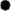  «Читаем о Рахманинове» (учитывается количество книг об С. В. Рахманинове, прочитанных конкурсантами, а также изданий из круга чтения композитора (1 прочитанное издание 1 балл). Дополнительные баллы присуждаются за тематические эссе участников конкурса (количество баллов от 5 до 10 за одно эссе определяет жюри);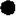  «Наставник семейного чтения» (учитывается активность читателей, членов одной семьи (родитель-ребёнок), в конкурсный период по системе «посещаемость плюс книговыдача». Одно посещение 5 баллов, одно прочитанное издание — 1 балл).№Дата посещ-яШтамп библиотекиАвтор и название книги о Рахманинове(Для номинации «Читаем о Рахманинове»)Автор и название книги(Для номинации «Наставник семейного чтения»)1819202122232425262728293031323334№Дата посещ-яШтамп библиотекиАвтор и название книги о Рахманинове(Для номинации «Читаем о Рахманинове»)Автор и название книги(Для номинации «Наставник семейного чтения»)1234567891011121314151617